Women’s Renewal Day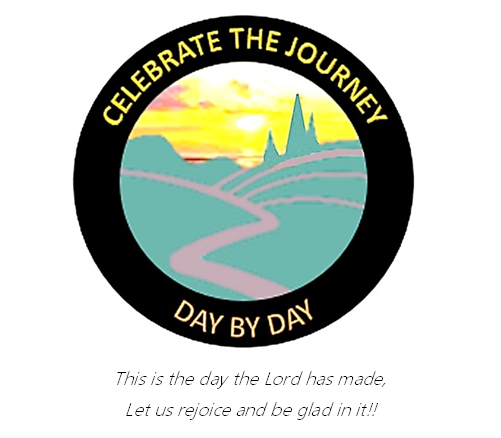 October 28, 2023Who:     YOU are cordially invited to join us!
What:    The Women’s Renewal Day is a special opportunity for women to gather in fellowship.Where:  St. John Vianney Parish Fr. Kline Social Center
When:	 Saturday, October 28th   8:00 am to 3:30 pmA continental breakfast will begin the day. Lunch is also included.  If you have special dietary needs, you are welcome to bring your own food. Reservation Deadline is no later than Monday, October 23rd.     There are a limited number of spaces available. Please register early!       Women’s Renewal DayREGISTRATION: Register online or send the form below to Denise Ahlstrom (address above).

Name: 	Address: _____________________________________City/Zip: 	Phone: _________________ Cell: ______________ Email: _______________                       You will receive a confirmation letter with all the details about the day.
There is a $20 fee to help cover costs, payable with registration. Make checks payable to St. John Vianney and mail to: Denise Ahlstrom9135 Richards DriveMentor, Ohio 44060Questions or to register over the phone: 
Phyllis    440-257-0105orDenise   440-487-5395Leave a message, calls will be returned.
Register online by visiting the renewal website at SJVmentor.org/womens-renewal and mail your $20 check to Denise at the above address. Complete this registration form, include your check for $20 and mail to Denise  at the above address. Drop off at the church office.